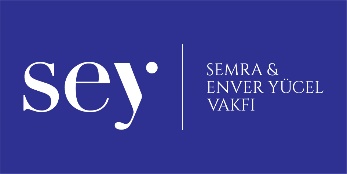 ETKİNLİK ADI     :  Karton Bardak PiramidiSEVİYE                : (5,6. Sınıf)AMAÇ                 : Dikkat Ve Konsantrasyon  Becerilerini  ArttırmaMEKAN               : EvMALZEME:         : Bolca karton bardakAÇIKLAMA        : Bardakların ağzı, aşağıya bakacak şekilde en alttan başlayarak bir piramit gibi bardaklar üst üste dizilir.  İlk etapta zirveye ulaşmak zor olsa da kısa bir zaman sonra öğrenci bu işte ustalaşacaktır. Sonrasında daha yüksek piramitler yapabilir ya da farklı şekiller yapmaya çalışabilirsiniz. EK BİLGİ              : Oyun ister yerde oturarak ister bir masa üzerinde oynanabilir. Düz bir zemin yeterlidir.